FWR Uncontrolled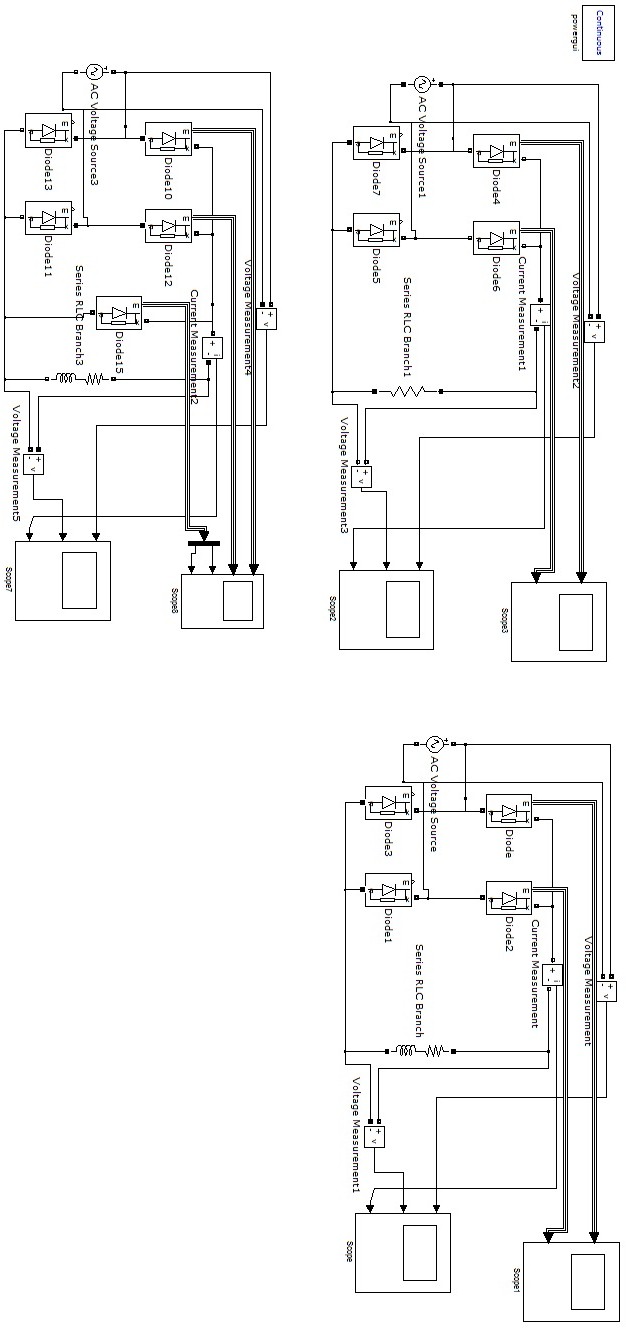 FWR Uncontrolled (for R load)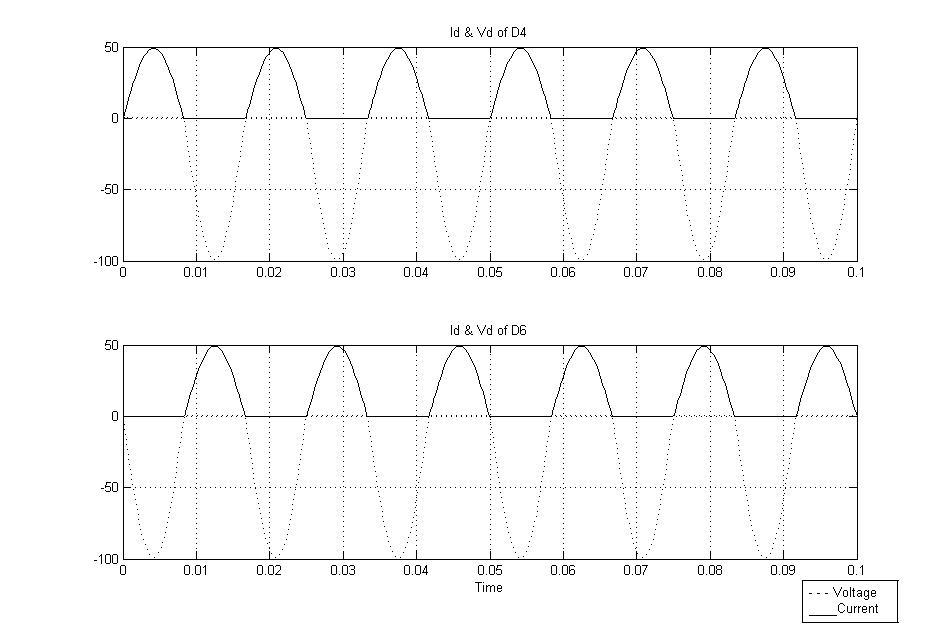 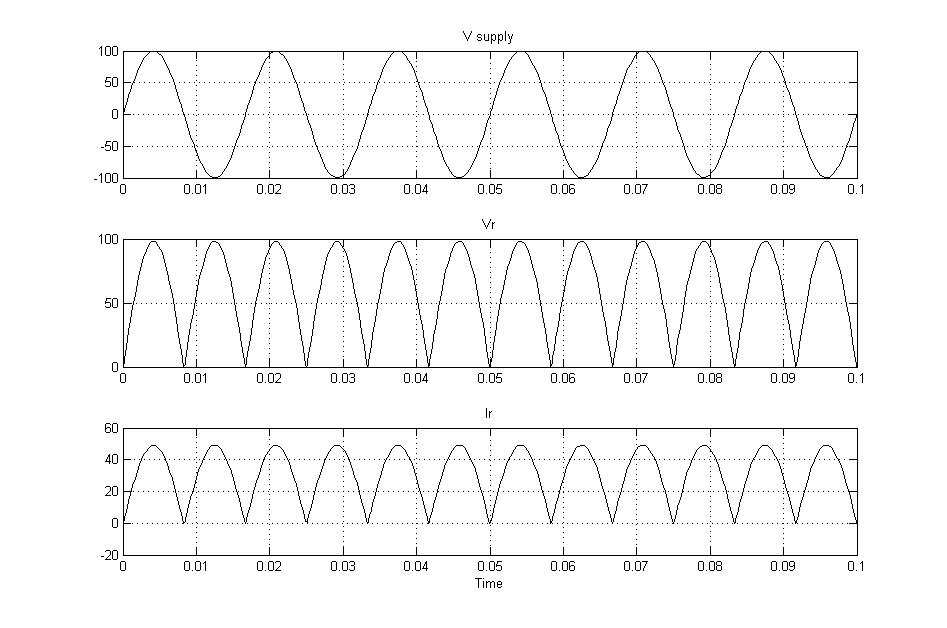 FWR Uncontrolled (for RL load)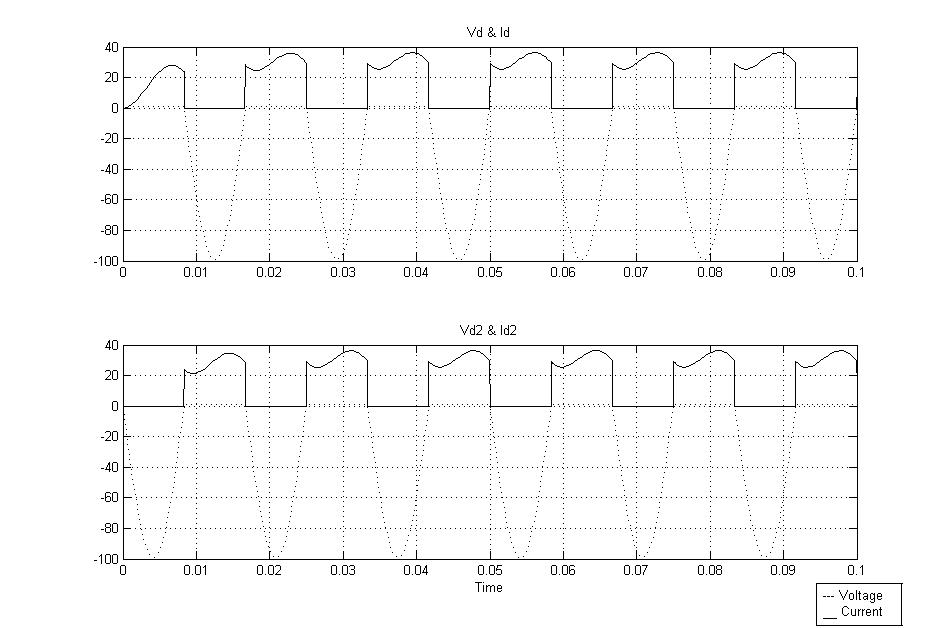 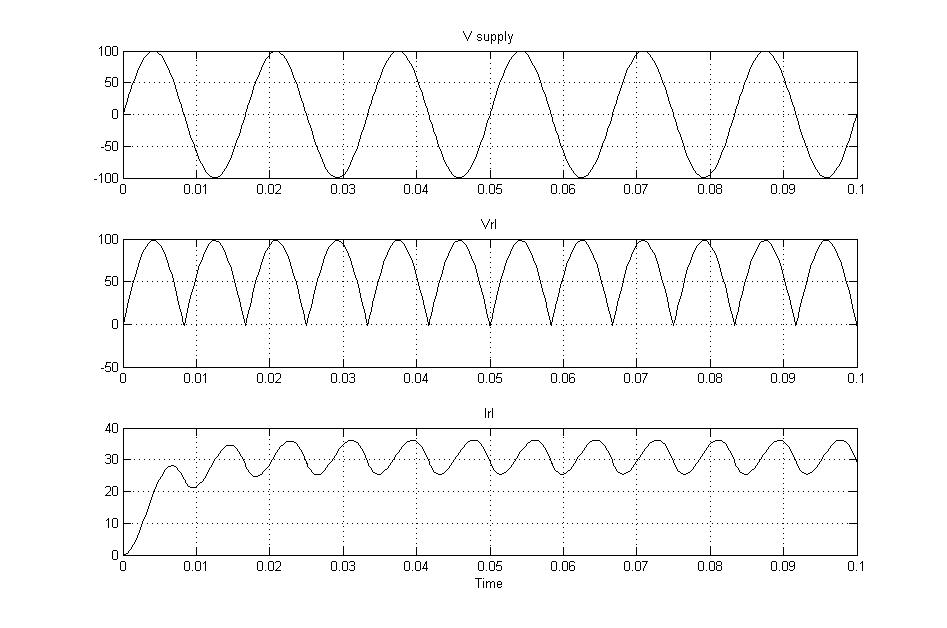 FWR Uncontrolled (for RL load with FD)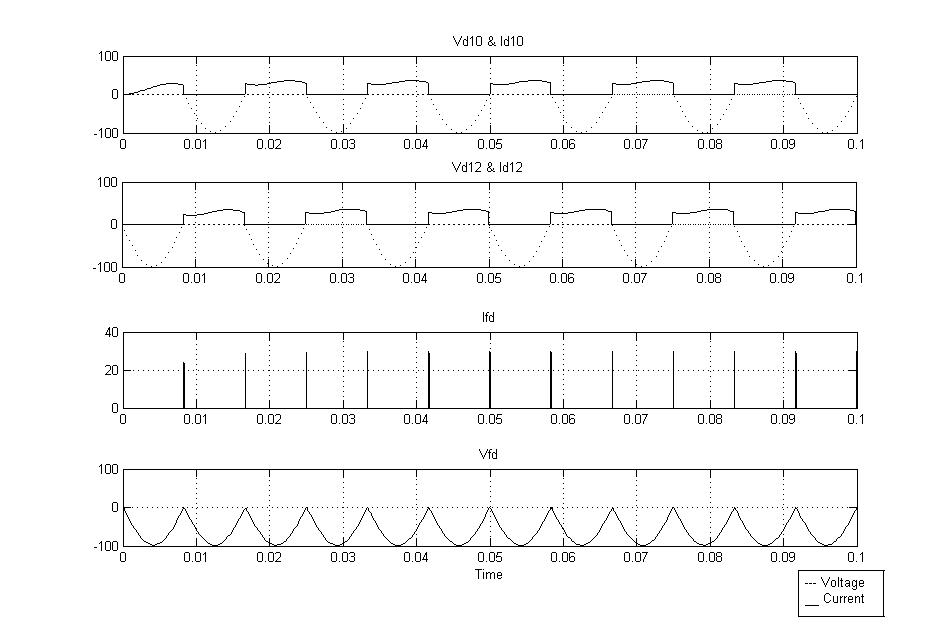 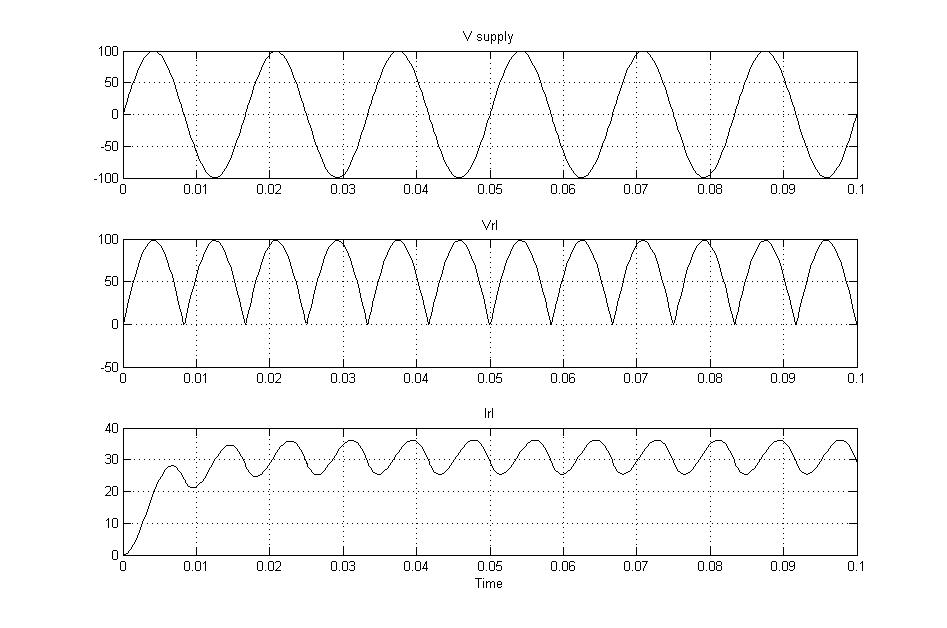 